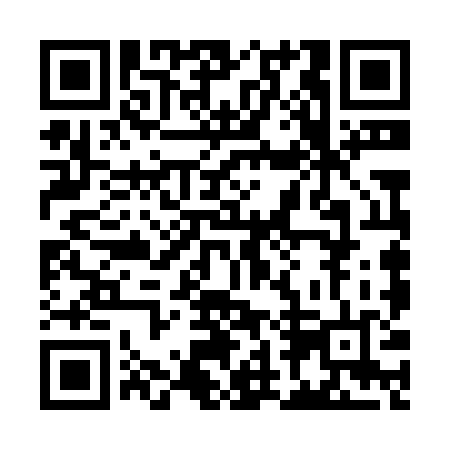 Ramadan times for Calama, ChileMon 11 Mar 2024 - Wed 10 Apr 2024High Latitude Method: NonePrayer Calculation Method: Muslim World LeagueAsar Calculation Method: ShafiPrayer times provided by https://www.salahtimes.comDateDayFajrSuhurSunriseDhuhrAsrIftarMaghribIsha11Mon6:216:217:361:455:127:547:549:0512Tue6:226:227:371:455:117:537:539:0413Wed6:226:227:371:455:117:537:539:0314Thu6:236:237:371:455:117:527:529:0215Fri6:236:237:381:445:107:517:519:0116Sat6:236:237:381:445:107:507:509:0017Sun6:246:247:391:445:097:497:498:5918Mon6:246:247:391:445:097:487:488:5819Tue6:256:257:391:435:097:477:478:5720Wed6:256:257:401:435:087:467:468:5621Thu6:256:257:401:435:087:457:458:5522Fri6:266:267:401:425:077:447:448:5423Sat6:266:267:411:425:077:437:438:5324Sun6:276:277:411:425:067:427:428:5225Mon6:276:277:411:415:067:417:418:5126Tue6:276:277:421:415:057:407:408:5027Wed6:286:287:421:415:057:397:398:4928Thu6:286:287:421:415:047:387:388:4829Fri6:286:287:431:405:047:377:378:4730Sat6:296:297:431:405:037:367:368:4631Sun6:296:297:431:405:037:367:368:461Mon6:296:297:441:395:027:357:358:452Tue6:306:307:441:395:027:347:348:443Wed6:306:307:441:395:017:337:338:434Thu6:306:307:451:385:017:327:328:425Fri6:316:317:451:385:007:317:318:416Sat6:316:317:451:384:597:307:308:407Sun5:315:316:4612:383:596:296:297:398Mon5:325:326:4612:373:586:286:287:389Tue5:325:326:4712:373:586:276:277:3810Wed5:325:326:4712:373:576:266:267:37